(النملة والحمامة)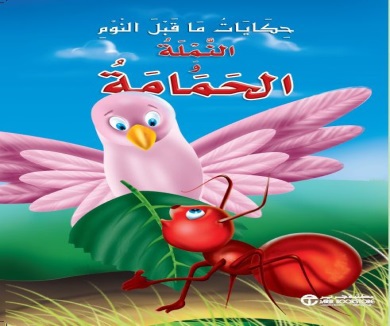 نص الدرس :- فِي يومٍ حَارٍ، اِقْتَرَبَتْ نَمْلَةٌ مِنْ بِرْكَةِ مَاءٍ لِتَشْرَبَ، فَسَقَطَتْ فِي المَاءِ.حَاوَلَتِ النَّمْلَةُ الخُرُوجَ مِنْهُ فَلَم تَقْدِر. حَاوَلَتْ مَرّةً ثَانِيَةً وَمَرَّةً ثَالِثَةً فَلَمْ تَقْدِر أَيْضًا.قَرُبَتْ حَمَامَةٌ مِنْ بِرْكَةِ المَاءِ. فَقَالَتْ لَهَا النَّمْلَةُ: سَاعِدينِي. فَكَّرَتِ الحَمامَةُ: هَذِهِ النَّمْلَةُ فِي خَطَر. كَيْفَ أُسَاعِدُهَـا؟وَجَدَتِ الحَمامَةُ حَلاًّ بِسُرْعَة. فَـأَخَذَتْ عُودًا مِنَ القَشِّ وَأَسْقَطَتْهُ فِي المَاءِ.تَعَلَّقَتِ النَّمْلَةُ بِالعُودِ حَتَّى خَرَجَتْ مِنَ المَاءِ. نظَرَتْ إلى الحَمامَةِ وَقَالَتْ: شُكْرًا يا حَمَامَة.ذَاتَ يَومٍ، جَاءَ صَيَّادٌ إلى الغَابَةِ. رَأَتِ النَّمْلَةُ الصَّيَّادَ يُصَوِّبُ بُنْدُقِيِّتَهُ إلى الحَمامَةِ.أرَادَتِ النَّمْلَةُ أَنْ تَنْقِذَهَا فَلَسَعَتِ رِجْلَ الصَّيّادِ.صَاحَ الصَّيّادُ مِنَ الأَلَمِ فَسَقَطَتِ البُنْدُقِيَّةُ وَنَجَتِ الحَمَامَةُ. عِنْدَئِذٍ قَالَتْ: شُكْرًا يا صَدِيقَتِي. أَنْقذتِ حَيَاتِي.لِـمَـاذا اقْتَرَبِتِ النَّمْلَةُ مِنَ بِرْكَـةِ المَـاءِ؟.............................................................................................................مَـاذا فَعَلَتِ النَّمْلَةُ عِنْدَمَا سَقَطَتْ فِي بِرْكَـةِ المَـاءِ؟.............................................................................................................مَنْ الذي اقْتَرَبَ من بِرْكَةِ المَاء؟.............................................................................................................مَاذَا فَعَلَتِ الحَمَامَةُ لِتُنْقِذَ النَّمْلَة؟.............................................................................................................كَيْفَ خَرَجَتِ النَّمْلَةُ مِنْ بِرْكَةِ المَاءِ؟.............................................................................................................مَـاذا قَالَتِ النَّمْلَةُ لِلْحَمَامَةِ؟.............................................................................................................مَنْ الذي جاءَ إلى الغَابَةِ؟ وَلِمَاذَا جاءَ؟.............................................................................................................مَاذَا فَعَلَتِ النَّمْلَةُ بَعْدَ أَنْ رَأَتِ الصَّيَّادَ؟ .............................................................................................................كَيْفَ شَكَرَتِ الحَمَامَةُ النَّمْلَةَ؟.............................................................................................................الكلمةمعناهاالكلمةمضادهااقتربدناجَاءَ   أَتَـــىلَمْ تَقْدِرْ لَمْ تَسْتَطِعْسَقَطَتْوَقَعَتْ